หลักฐานแสดงข้อมูลตัวชี้วัด 2.5.1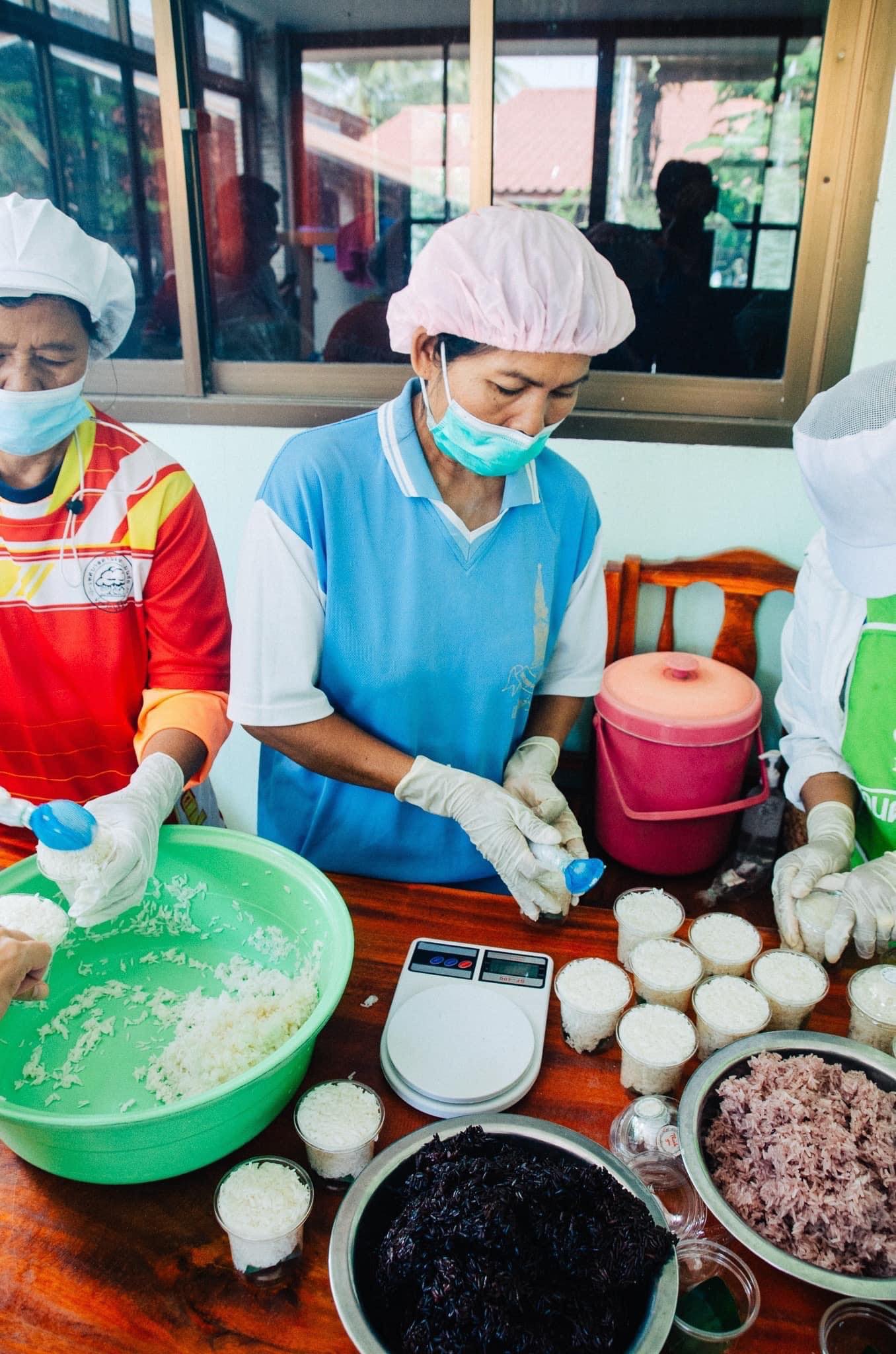 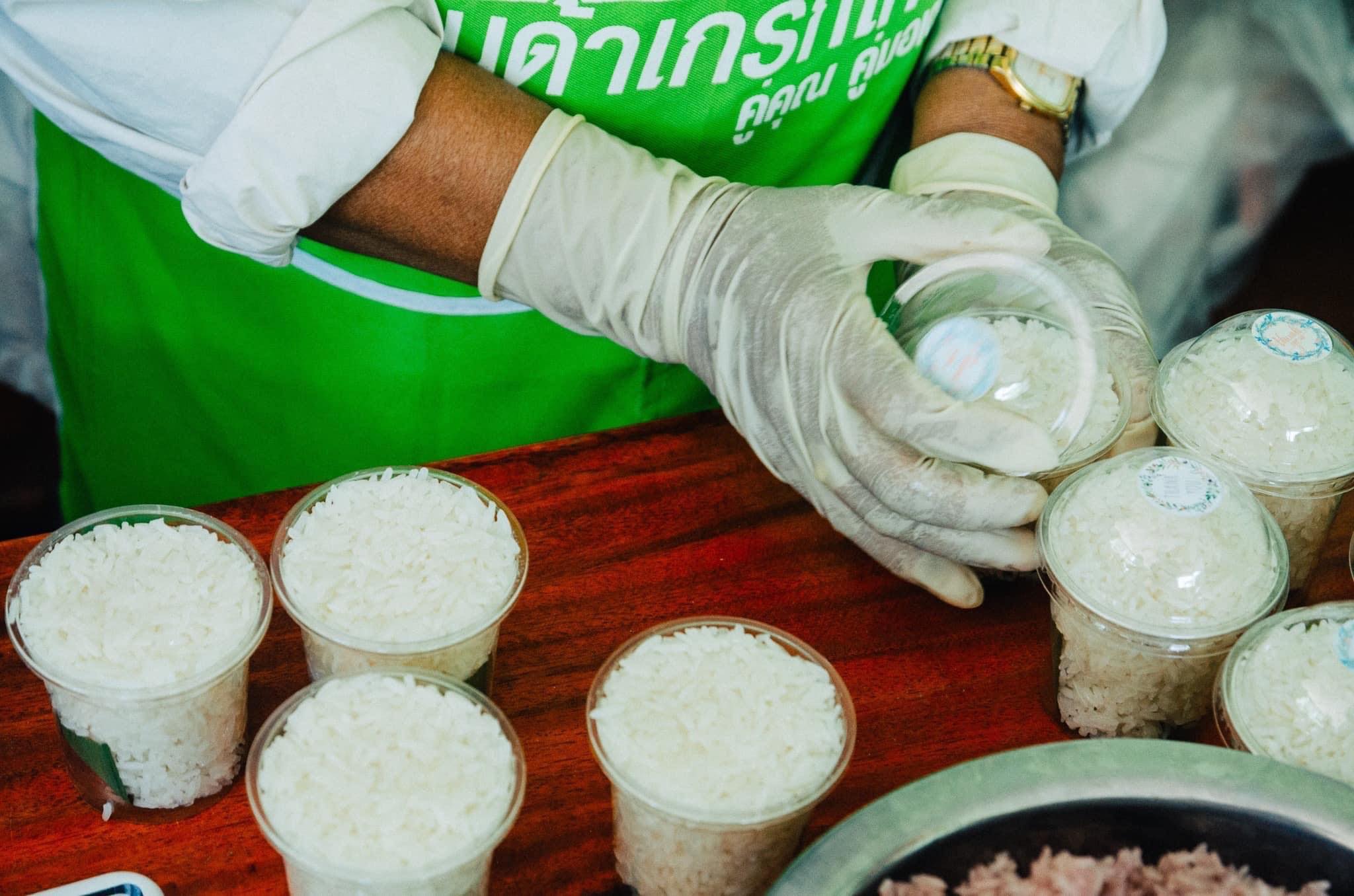 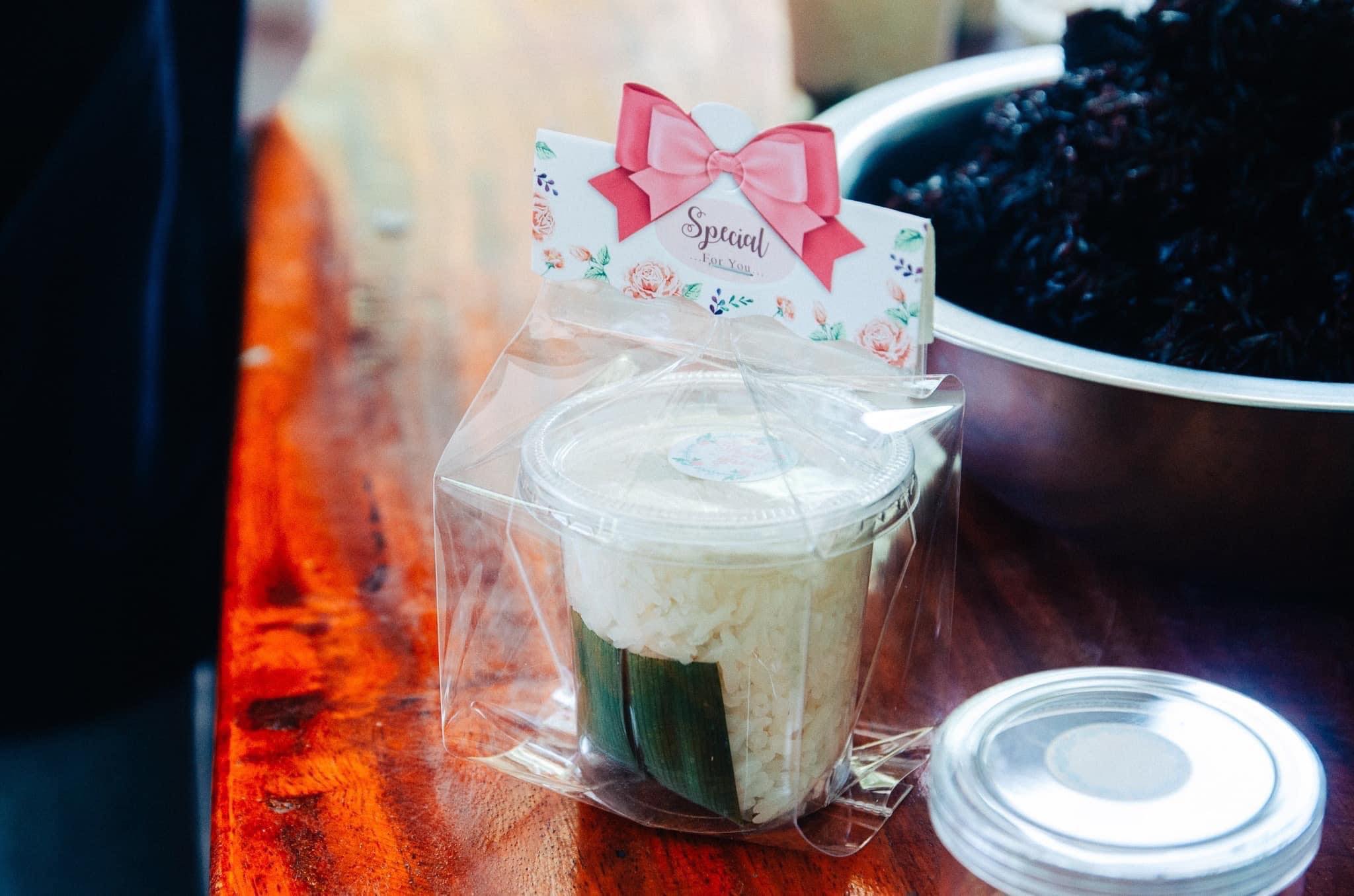 